Современное состояние наук о природе (естествознание)1. Естественное как предмет научного познания2. Критерий отличия естественного от искусственного3. Понятие природы в истории философии и науки4. Систематика естественных наук5. Значение междисциплинарных областей знания в современной наукеЛитератураБуланенко М. Е., Поповкин А. В. Способна ли философия внести конструктивный вклад в современное понимание природы? // Вестник ленинградского государственного университета им. А. С. Пушкина. Т. 2, № 3, 2012. – С. 40-48http://elibrary.ru/item.asp?id=18237482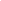 Бусов С.В. Методология междисциплинарных исследований: эволюционизм и синергетика // Новые идеи в философии. 2012. Т. 1. № 20. С. 117-123. http://elibrary.ru/item.asp?id=21223792Волковинский С.А. Определение концепта «природа» в современной философии природы // Проблема соотношения естественного и социального в обществе и человеке. 2010. № 1. С. 26-36. http://elibrary.ru/item.asp?id=15167749Междисциплинарность в науках и философии / Рос. акад. наук, Ин-т философии ; Отв. ред. И.Т. Касавин. – М. : ИФРАН, 2010. – 205 с. http://iph.ras.ru/uplfile/root/biblio/2010/Mezhdis_Kasavin.pdfЩедровицкий Г. П. Синтез знаний: проблемы и методы // На пути к теории научного знания. М., 1984. С. 67-109.Элентух И. П. Методологическая проблема предмета междисциплинарных исследований // Вестник Томского государственного педагогического университета. 2013. № 11 (139). С. 188-192. http://elibrary.ru/item.asp?id=21062350